STATE OF MAINE REQUEST FOR PROPOSALS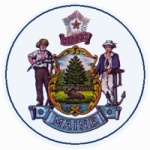 RFP AMENDMENT #2RFP NUMBER AND TITLE:202306142 Recovery Support Centers ServicesRFP ISSUED BY:Department of Health and Human Services, Office of Behavioral HealthAMENDMENT DATE:October 26, 2023PROPOSAL DUE DATE:November 13, 2023, no later than 11:59 p.m., local time (as amended)PROPOSALS DUE TO:Proposals@maine.govDESCRIPTION OF CHANGES IN RFP (if any):The Proposal submission deadline is amended.DESCRIPTION OF CHANGES IN RFP (if any):The Proposal submission deadline is amended.REVISED LANGUAGE IN RFP (if any):All references to Proposal submission deadline of October 30, 2023, no later than 11:59 p.m., local time are amended to November 13, 2023, no later than 11:59 p.m., local time.REVISED LANGUAGE IN RFP (if any):All references to Proposal submission deadline of October 30, 2023, no later than 11:59 p.m., local time are amended to November 13, 2023, no later than 11:59 p.m., local time.All other provisions and clauses of the RFP remain unchanged.All other provisions and clauses of the RFP remain unchanged.